中国知网论文检测申请表中国知网论文检测申请表姓名学院/部门工号联系电话备注请在KMU自行截图替换下图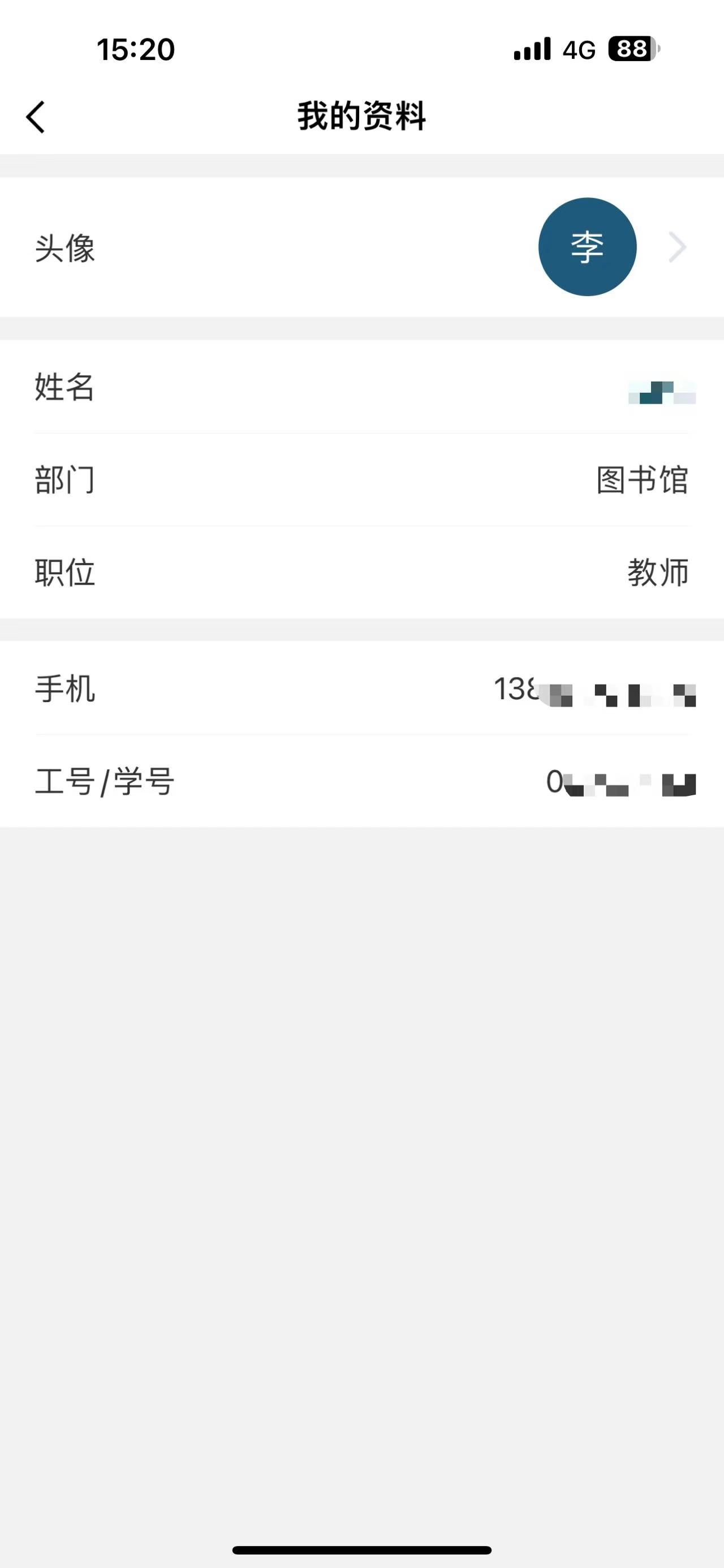 所有项目均为必填，请填写完整后将此表以附件形式发到邮箱51422598@qq.com所有项目均为必填，请填写完整后将此表以附件形式发到邮箱51422598@qq.com